В рамках «АТОМЭКСПО-2024» Росатом подготовил мероприятия для школьниковСреди них — «атомный урок», «VK Лекторий», мастер-классы и интерактивные мероприятияВ рамках просветительской программы второго дня XIII Международного форума «АТОМЭКСПО-2024» 26 марта в Парке науки и искусства «Сириус» пройдут увлекательные лекции, мастер-классы и интерактивные мероприятия для школьников из разных регионов России. С первым в 2024 году «атомным уроком» на тему «Атомные профессии: выбирай будущее сегодня» перед финалистами Всероссийской олимпиады по физике, участниками образовательных программ «Сириуса» по физике, биологии и информатики выступит амбассадор проекта, победитель телевизионного шоу «Классная тема», учитель физики и астрономии лицея № 2 г. Нальчика Аслан Кашежев. В прямом эфире занятие будет транслироваться в официальном сообществе телешоу «Классная тема», где в эти дни для всех педагогов страны проходит тематическая неделя физики, а также на ресурсах просветительского проекта «Атомариум».На дискуссионной площадке «VK Лекторий» юным зрителям в доступной форме расскажут о сложных темах атомной отрасли. Александр Сергеев, экс-глава РАН и руководитель НЦФМ, расскажет о достижениях современной науки, Дмитрий Фомичев, эксперт по математическому моделированию и вычислительным технологиям Росатома, обсудит с ведущим Львом Шагиняном роль ИИ и математического моделирования в жизни современного человека. Антон Карпов, директор по информационной безопасности VK, осветит тему защиты информации и безопасности в цифровой среде. Капитан атомного ледокола «Урал» Иван Курбатов расскажет об атомном флоте и его роли в развитии арктических регионов. Ректор МИФИ Владимир Шевченко обсудит с ведущим карьерные возможности в науке. Вице-президент РАН и научный руководитель химического факультета МГУ Степан Калмыков затронет тему радиации и ее влияния на жизнь человека. Популяризатор науки и автор канала «Химия — Просто» Александр Иванов поделится секретами создания и продвижения научпоп-контента в интернете. Онлайн-трансляция лекций организована совместно с командой «VK Лектория» и пройдет в официальном сообществе «ВКонтакте».Кроме того, все участники молодежных активностей смогут осмотреть экспозицию XIII Международного форума «АТОМЭКСПО-2024», а также принять участие в интерактивной викторине, посвященной атомной отрасли.Место проведения мероприятий — зал «Атом», Парк науки и искусства «Сириус», г. Сочи, начало в 10:00.Справка:«Атомный урок» — уникальный проект научно-просветительской программы «Атомариум», знакомящий педагогов и их учеников с миром атомных технологий. Полный комплект методических материалов, красочные презентации и видео специально подготовлены экспертами проекта в помощь учителям для качественного и интересного проведения внеурочных занятий. Материалы проекта помогают педагогам не только разнообразить образовательную программу и стать проводниками знаний об атомной отрасли, но и получить возможность присоединиться к научно-просветительской экспедиции на Северный полюс. В 2024 году проект «Атомный урок» состоится уже в 5-й раз. Благодаря участию в проекте за все четыре сезона свыше 10 тысяч педагогов расширили свои профессиональные компетенции, а 165 тысяч учащихся познакомились с увлекательным миром атомных технологий.«VK Лекторий» появился вместе с музыкальным фестивалем VK Fest и каждый год был его тематической зоной, которая собирала зрителей, желающих получить новые знания. В 2023 году посетители фестиваля могли послушать лекции артистов, путешественников, ученых, спортсменов и журналистов. Среди них — актер Дмитрий Харатьян, главный редактор журнала «Правила жизни» Сергей Минаев, путешественник и писатель Федор Конюхов и заслуженный артист России Борис Смолкин. Также в 2023 году «VK Лекторий» прошел в разных городах России — Туле, Астрахани и Москве.Международный форум «АТОМЭКСПО», организуемый при поддержке Госкорпорации «Росатом», проводится ежегодно с 2009 года. Это крупнейшая деловая и выставочная площадка, на которой руководители ведущих отраслевых компаний и ведущие эксперты обсуждают задачи развития ядерных технологий, укрепляют партнерские отношения и обмениваются лучшими практиками. Формат форума включает в себя выставку и обширную деловую программу, главными темами которой традиционно являются развитие атомной энергетики как экологически чистого источника энергии; управление человеческим капиталом; создание инфраструктуры атомной энергетики; финансирование и инвестиции в энергетике; развитие неэнергетических ядерных технологии и многие другие. Оператором форума выступает ООО «Атомэкспо». В рамках демонстрации приверженности Росатома климатической повестке будет обеспечена компенсация углеродного следа XIII Международного форума «АТОМЭКСПО-2024» с использованием специальных сертификатов.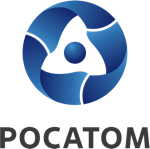 Медиацентр атомнойпромышленности
atommedia.onlineАнонс22.03.24